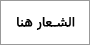 السعراسم الشركةشعار الشركةرقم الفاتورةالتاريخ: التاريخعنوان الشارع، المدينة، الرمز البريدي للشارعالهاتف الهاتف الفاكس الفاكسالبريد الإلكترونيتاريخ انتهاء الصلاحية التاريخإلىاسم جهة الاتصالاسم الشركةعنوان الشارعالمدينة، والرمز البريدي للشارعالهاتفرقم معرف العميلالبائعالوظيفةشروط الدفعتاريخ الاستحقاقاستحقاق الدفع عند الاستلامالكميةالوصفسعر الوحدةإجمالي الأسطرالإجمالي الفرعيضريبة المبيعاتالإجماليتم تحديد السعر من قبل:	هذا هو سعر البضائع المذكورة، حيث تخضع للبنود الموضحة أدناه: اذكر البنود المتعلقة بهذه الأسعار وجميع الشروط الإضافية الخاصة بالاتفاقية. قد تحتاج إلى تضمين الاحتمالات التي ستؤثر على السعر.لقبول هذا السعر، وقع هنا وارجع: 	شكراً لتعاملك معنا!